ATTACHMENT  D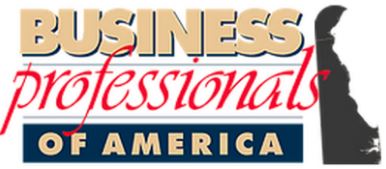 DEADLINE:  JANUARY 30, 2017BUSINESS PROFESSIONALS OF AMERICAVOTING DELEGATE FORMChapter  												     Advisor  												     Region (Please check one): 					New Castle  ☐	Kent  ☐	Sussex  ☐Each Chapter is entitled to three voting delegates as well as additional voting delegates based on dues-paid membership in the national organization.  Voting delegates will be used to elect State Officers and transact business of the State Association.  For the State Conference, both student and professional members are counted in determining voting delegates.  This information is found on your national membership form(s).  Based on the state association constitution, voting delegates are computed as follows:1.		Each Chapter is entitled to a minimum of three voting delegates.2.		Additional voting delegates are given for the following national memberships:		36-60		One additional voting delegate		61-100		Two additional voting delegates		Over 100	Three additional voting delegates		Example:  A Chapter with 75 National members would receive five voting delegates.Find your authorized copies of your national membership roster.  Add the number of students and professional members together and complete the blanks below until your total national membership is represented.VOTING DELEGATES						(Head Voting Delegate)ADDITIONAL VOTING DELEGATES(36-60)		4.  								      (61-100)		5. 							(Over 100)	6.  								     ALTERNATE VOTING DELEGATESVoting delegates are required to attend the “State Officer & Voting Delegate” session during the afternoon of the State Leadership Conference.  Names must be verified when registering at the SLC.  If names are different than those above, this form must be updated.  Only the students listed on this form AND attending the entire session will be allowed to cast votes for electing officers and transacting business.  NO EXCEPTIONS GRANTED.Please RETURN via EMAIL to:  cheryl.trawick@delawarebpa.org